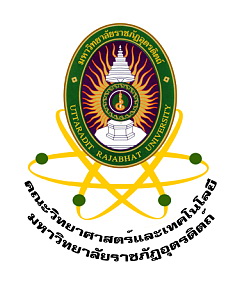 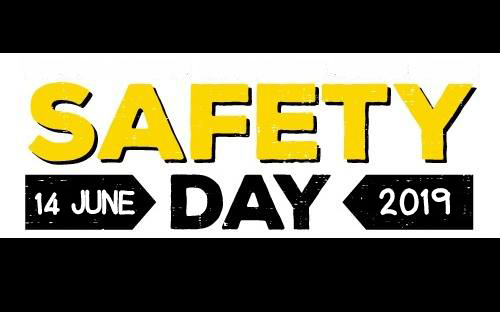 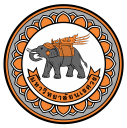 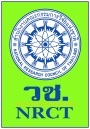 กติกาการประกวดสื่ออินโฟกราฟฟิกภายใต้หัวข้อ “การเสริมสร้างวัฒนธรรมความปลอดภัยในสถานศึกษา”ในงาน Safety dayวันศุกร์ที่ 14 มิถุนายน 2562  ณ คณะวิทยาศาสตร์และเทคโนโลยี มหาวิทยาลัยราชภัฏอุตรดิตถ์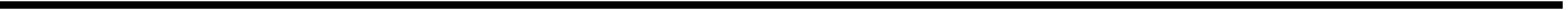 1. การประกวดและคุณสมบัติผู้ส่งผลงานการประกวดแบ่งเป็น 3 ระดับ ได้แก่ ระดับประถมศึกษา ระดับมัธยมศึกษาหรือเทียบเท่าและระดับอุดมศึกษาหรือเทียบเท่าผู้เข้าแข่งขันต้องเป็นนักเรียนหรือนักศึกษาในระดับประถมศึกษา  ระดับชั้นมัธยมศึกษา และระดับอุดมศึกษาหรือเทียบเท่า ที่กำลังศึกษาอยู่ในสถาบันการศึกษาต่างๆ ในภาครัฐและเอกชน  โดยสถาบันการศึกษาสามารถส่งนักเรียน นักศึกษา เข้าร่วมการแข่งขันได้ ทีมละ 2 คน โดยจำนวนไม่จำกัดจำนวนทีมต่อสถาบันการศึกษา2. รูปแบบการส่งผลงานสื่ออินโฟกราฟฟิค (Infographic)ใบสมัครที่มีการอธิบายแนวคิด (Concept) เกี่ยวกับการสร้างสรรค์สื่อ Infographic ภายใต้หัวข้อ “การเสริมสร้างวัฒนธรรมความปลอดภัยในสถานศึกษา”ออกแบบสื่ออินโฟกราฟฟิค (Infographic) โดยใช้โปรแกรมทางด้านการออกแบบกราฟิกด้วยคอมพิวเตอร์เท่านั้นขนาดผลงานการออกแบบ เป็นขนาด A3 (ขนาด 29.7 X 42 เซนติเมตร) แนวตั้งหรือแนวนอน โดยต้องมีชื่อหน่วยงาน “คณะวิทยาศาสตร์และเทคโนโลยี มหาวิทยาลัยราชภัฏอุตรดิตถ์” อยู่ด้านท้ายผลงานผลงานการออกแบบ 1 ชิ้นงาน จะต้องแนบไฟล์ดิจิตอลต้นฉบับของโปรแกรมและไฟล์ภาพเพื่อนำมาจัดพิมพ์ประกอบการตัดสินของคณะกรรมการ ประกอบด้วยไฟล์กราฟิคประเภท Vector ที่ Create Outline แล้ว ใช้โหมดสี CMYKไฟล์รูปภาพแบบนามสกุล PDF และ Jpeg ความละเอียดไม่ต่ำกว่า 300 DPI จำนวน 1 ไฟล์ส่งผลงานทั้งหมดในรูปแบบ Zip ไฟล์ พร้อมใบสมัคร โดยกำหนดชื่อ Folder เป็นชื่อทีมส่งผลงานการประกวด แล้วส่งมาในช่องทาง e-mail:  csit@uru.ac.th3. เกณฑ์การตัดสินคณะกรรมการตัดสิน โดยใช้เกณฑ์ในการตัดสินใน 4 ประเด็นหลัก (100 คะแนน)การใช้ข้อมูล ความถูกต้อง และสอดคล้องของเนื้อหา (30 คะแนน)การใช้ภาษา และการสื่อสารมีความหมายถูกต้อง ชัดเจน เข้าใจง่าย ตรงประเด็น (20 คะแนน)การออกแบบการสื่อสาร การวางองค์ประกอบมีความสวยงาม ชัดเจน เข้าใจง่าย ตรงประเด็น (20 คะแนน)การนำเสนอมีความทันสมัย โดดเด่น ไม่ซ้ำใคร (20 คะแนน)การนำเสนอผลงาน ความน่าสนใจในการนำเสนอ เทคนิคการนำเสนอ ความพร้อมในการพูด (10 คะแนน)4. เงื่อนไขผู้ส่งผลงานยินดีและอนุญาตให้มีการเผยแพร่งานอินโฟกราฟฟิค (Infographic) ที่ส่งเข้าร่วมประกวดได้ไม่คัดลอกหรือเลียนแบบผลงานของผู้อื่น การละเมิดสิทธิ์ผู้อื่นเป็นความผิดตามกฎหมายและจริยธรรม ถือเป็นความรับผิดชอบของผู้ส่งผลงานโดยตรงผู้ส่งผลงานทุกคนต้องปฏิบัติตามกติกาการสมัคร และเงื่อนไขของการประกวดทุกประการ ทั้งนี้หากเกิดปัญหาและความเสียหายใดๆ จะไม่เรียกร้องสิทธิ์ใดๆ จากผู้จัดฯกรณีส่งเอกสาร/หลักฐานและอื่นๆ ตามที่กำหนดมาไม่ครบ ภายในวันเวลาที่กำหนด ผู้จัดฯ ขอตัดสิทธิ์ในการเข้าร่วมประกวดคณะกรรมการตัดสินการประกวดชิ้นงานเฉพาะทีมที่สามารถมาร่วมนำเสนอชิ้นงานภายในวันจัดงานเท่านั้นผู้สมัครสามารถส่งผลงานเข้าประกวดได้ 1 ชิ้นงานต่อ 1 ทีมเท่านั้นอาจารย์ที่ปรึกษาสามารถเป็นที่ปรึกษามากกว่า 1 ทีมสมาชิกในทีมสามารถสังกัดทีมได้เพียง 1 ทีม เท่านั้นการส่งผลงานพร้อมใบสมัครมี 2 ช่องทาง คือ 1. ยื่นด้วยตนเอง ณ สำนักงานคณบดีคณะวิทยาศาสตร์และเทคโนโลยี  มหาวิทยาลัยราชภัฏอุตรดิตถ์ ตำบลท่าอิฐ อำเภอเมือง จังหวัดอุตรดิตถ์ 53000 หรือส่งทาง e-mail:  csit@uru.ac.th ภายในวันจันทร์ที่ 10 มิถุนายน 2562 2. ทางไปรษณีย์ยึดตามวันที่ประทับตราไปรษณีย์ภายในวันศุกร์ที่ 7 มิถุนายน 2562 เท่านั้นคำตัดสินของคณะกรรมการจัดการประกวดถือเป็นที่สิ้นสุด5. รางวัลระดับประถมศึกษารางวัลชนะเลิศ ได้รับเกียรติบัตร และเงินรางวัล 800.- บาทรางวัลรองชนะเลิศ อันดับ 1 ได้รับเกียรติบัตร และเงินรางวัล 500.- บาทรางวัลรองชนะเลิศ อันดับ 2 ได้รับเกียรติบัตร และเงินรางวัล 300.- บาทระดับมัธยมศึกษาหรือเทียบเท่ารางวัลชนะเลิศ ได้รับเกียรติบัตร และเงินรางวัล 1,000.- บาทรางวัลรองชนะเลิศ อันดับ 1 ได้รับเกียรติบัตร และเงินรางวัล 800.- บาทรางวัลรองชนะเลิศ อันดับ 2 ได้รับเกียรติบัตร และเงินรางวัล 500.- บาทระดับอุดมศึกษาหรือเทียบเท่ารางวัลชนะเลิศ ได้รับเกียรติบัตร และเงินรางวัล 1,500.- บาทรางวัลรองชนะเลิศ อันดับ 1 ได้รับเกียรติบัตร และเงินรางวัล 1000.- บาทรางวัลรองชนะเลิศ อันดับ 2 ได้รับเกียรติบัตร และเงินรางวัล 800.- บาทใบสมัครเพื่อเข้าร่วมประกวดสื่ออินโฟกราฟฟิก ภายใต้หัวข้อ “การเสริมสร้างวัฒนธรรมความปลอดภัยในสถานศึกษา”ในงาน Safety dayวันศุกร์ที่ 14 มิถุนายน 2562  ณ คณะวิทยาศาสตร์และเทคโนโลยี มหาวิทยาลัยราชภัฏอุตรดิตถ์1. ประเภทการแข่งขัน◻ ระดับประถมศึกษา◻ ระดับมัธยมศึกษาหรือเทียบเท่า◻ ระดับอุดมศึกษาหรือเทียบเท่า2. ชื่อทีม …………………………..................………………………………………………รายชื่อสมาชิกในทีม1. …………………………..................………………….………………ระดับชั้น................…………………….……………….. 2. …………………………..................………………………….………ระดับชั้น................…………………….………………..3. อาจารย์ที่ปรึกษา…...............……......……………………………………………………….…………..................................……..    ตำแหน่ง……………………………………………...................………………….............................................……………………..4. สถานศึกษา…………………………….............................................……………….…เลขที่................................................ถนน………………………………….….ตำบล....................................................... อำเภอ..................................................... จังหวัด.....................................................รหัสไปรษณีย์..............................โทรศัพท์..............................................…. โทรสาร.......................................................E-mail address………………………………………….……………….……………….ผู้ส่งและสถานศึกษาได้ทราบหลักเกณฑ์ ในการประกวดในครั้งนี้แล้วยินดีปฏิบัติตามหลักเกณฑ์ดังกล่าวทุกประการ และยอมรับว่าผลการตัดสินของคณะกรรมการถือเป็นเด็ดขาด ไม่มีเงื่อนไขใดๆ ทั้งสิ้น(ลงชื่อ) .....................................................................(..................................................................)ตำแหนง....................................................................วันที่..............เดือน……………..……….พ.ศ……………...แนวคิด (Concept) ภายใต้หัวข้อ “การเสริมสร้างวัฒนธรรมความปลอดภัยในสถานศึกษา”.................................................................................................................................................................................... ........................................................................................................................................................................................................................................................................................................................................................................................................................................................................................................................................................................................................................................................................................................................................................................................................................................................................................................................................................................................................................................................................................................................** หมายเหตุ:   ส่งเอกสารใบสมัครนี้กรุณาส่งโดยตรงที่ สำนักงานคณบดีคณะวิทยาศาสตร์และเทคโนโลยี  มหาวิทยาลัยราชภัฏอุตรดิตถ์ ตำบลท่าอิฐ อำเภอเมือง จังหวัดอุตรดิตถ์ 53000 หรือ Email:csit@uru.ac.th หรือ โทร. 086-0688422, 065-506-2054โปรดระบุระดับชั้นของนักเรียนหรือนักศึกษาให้ชัดเจนเพื่อประโยชน์ต่อนักเรียนนักศึกษาการรับรองจากสถานศึกษา	ข้าพเจ้า..............................................................ตำแหน่ง...........................................เบอร์โทร................................หน่วยงาน.................................................................อำเภอ.....................................จังหวัด...........................................ขอรับรองว่าข้อมูลข้างต้นของผู้สมัครเป็นความจริงทุกประการ                                                                 ลงชื่อ...............................................................                                                                 (.......................................................................)                                                                  ตำแหน่ง..........................................................                                                                  วันที่.................เดือน.......................พ.ศ. 2562